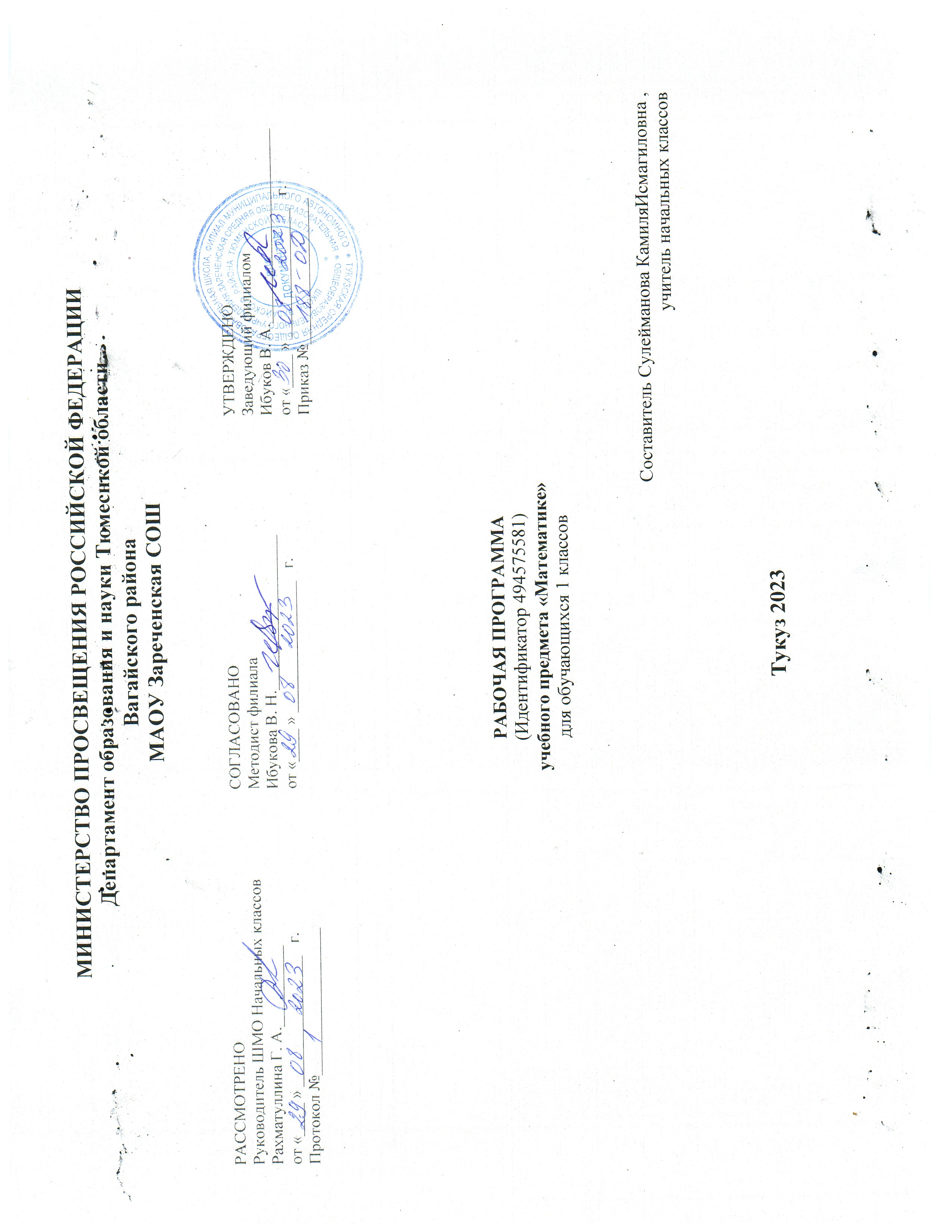 Пояснительная запискаРабочая программа по предмету «Математика» для обучающихся 1-4 классах составлена на основе Требований к результатам освоения основной образовательной программы начального общего образования, представленных в Федеральном государственном образовательном стандарте начального общего образования, а также Примерной программы воспитания.В начальной школе изучение математики имеет особое значение в развитии младшего школьника. Приобретённые им знания, опыт выполнения предметных и универсальных действий на математическом материале, первоначальное овладение математическим языком станут фундаментом обучения в основном звене школы, а также будут востребованы в жизни.Изучение математики в начальной школе направлено на достижение следующих образовательных, развивающих целей, а также целей воспитания:Освоение начальных математических знаний - понимание значения величин и способов их измерения; использование арифметических способов для разрешения сюжетных ситуаций; формирование умения решать учебные и практические задачи средствами математики; работа с алгоритмами выполнения арифметических действий.Формирование функциональной математической грамотности младшего школьника, которая характеризуется наличием у него опыта решения учебно- познавательных и учебно-практических задач, построенных на понимании и применении математических отношений («часть-целое», «больше-меньше»,«равно-неравно», «порядок»), смысла арифметических действий, зависимостей (работа, движение, продолжительность события).Обеспечение математического развития младшего школьника - формирование способности к интеллектуальной деятельности, пространственного воображения, математической речи; умение строить рассуждения, выбирать аргументацию, различать верные (истинные) и неверные (ложные) утверждения, вести поиск информации (примеров, оснований для упорядочения, вариантов и др.).Становление учебно-познавательных мотивов и интереса к изучению математики и умственному труду; важнейших качеств интеллектуальной деятельности: теоретического и пространственного мышления, воображения, математической речи, ориентировки в математических терминах и понятиях; прочных навыков использования математических знаний в повседневной жизни.В основе конструирования содержания и отбора планируемых результатов лежат следующие ценности математики, коррелирующие со становлением личности младшего школьника:понимание математических отношений выступает средством познания закономерностей существования окружающего мира, фактов, процессов и явлений, происходящих в природе и в обществе (хронология событий, протяжённость по времени, образование целого из частей, изменение формы, размера и т.д.);математические представления о числах, величинах, геометрических фигурах являются условием целостного восприятия творений природы и человека (памятники архитектуры, сокровища искусства и культуры, объекты природы);владение математическим языком, элементами алгоритмического мышления позволяет ученику совершенствовать коммуникативную деятельность (аргументировать свою точку зрения, строить логические цепочки рассуждений; опровергать или подтверждать истинность предположения).Младшие школьники проявляют интерес к математической сущности предметов и явлений окружающей жизни - возможности их измерить, определить величину, форму, выявить зависимости и закономерности их расположения во времени и в пространстве. Осознанию младшим школьником многих математических явлений помогает его тяга к моделированию, что облегчает освоение общего способа решения учебной задачи, а также работу с разными средствами информации, в том числе и графическими (таблица, диаграмма, схема).В начальной школе математические знания и умения применяются школьником при изучении других учебных предметов (количественные и пространственные характеристики, оценки, расчёты и прикидка, использование графических форм представления информации). Приобретённые учеником умения строить алгоритмы, выбирать рациональные способы устных и письменных арифметических вычислений, приёмы проверки правильности выполнения действий, а также различение, называние, изображение геометрических фигур, нахождение геометрических величин (длина, периметр, площадь) становятся показателями сформированной функциональной грамотности младшего школьника и предпосылкой успешного дальнейшего обучения в основном звене школы.МЕСТО УЧЕБНОГО ПРЕДМЕТА «МАТЕМАТИКА» В УЧЕБНОМ ПЛАНЕОбщее число часов, отведённых на изучение «математики», – 532 (4 часа в неделю в каждом классе): в 1 классе – 124 ч, во 2–4 классах – по 136 ч.СОДЕРЖАНИЕ УЧЕБНОГО ПРЕДМЕТА 1 КЛАССОсновное содержание обучения в программе представлено разделами: «Числа и величины», «Арифметические действия», «Текстовые задачи», «Пространственные отношения и геометрические фигуры», «Математическая информация».Числа и величиныЧисла от 1 до 9: различение, чтение, запись. Единица счёта. Десяток. Счёт предметов, запись результата цифрами. Число и цифра 0 при измерении, вычислении.Числа в пределах 20: чтение, запись, сравнение. Однозначные и двузначные числа. Увеличение (уменьшение) числа на несколько единиц.Длина и её измерение. Единицы длины: сантиметр, дециметр; установление соотношения между ними.Арифметические действияСложение и вычитание чисел в пределах 20. Названия компонентов действий, результатов действий сложения, вычитания. Вычитание как действие, обратное сложению.Текстовые задачиТекстовая задача: структурные элементы, составление текстовой задачи по образцу. Зависимость между данными и искомой величиной в текстовой задаче. Решение задач в одно действие.Пространственные отношения и геометрические фигурыРасположение предметов и объектов на плоскости, в пространстве: слева/справа, сверху/снизу, между; установление пространственных отношений.Геометрические фигуры: распознавание круга, треугольника, прямоугольника, отрезка. Построение отрезка, квадрата, треугольника с помощью линейки на листе в клетку; измерение длины отрезка в сантиметрах.Математическая информацияСбор данных об объекте по образцу. Характеристики объекта, группы объектов (количество, форма, размер). Группировка объектов по заданному признаку.Закономерность в ряду заданных объектов: её обнаружение, продолжение ряда.Верные (истинные) и неверные (ложные) предложения, составленные относительно заданного набора математических объектов.Чтение таблицы (содержащей не более 4-х данных); извлечение данного из строки, столбца; внесение одного-двух данных в таблицу. Чтение рисунка, схемы с одним-двумя числовыми данными (значениями данных величин).Двух-трёхшаговые инструкции, связанные с вычислением, измерением длины, изображением геометрической фигуры.Универсальные учебные действия (пропедевтический уровень)Универсальные познавательные учебные действия:наблюдать математические объекты (числа, величины) в окружающем мире;обнаруживать общее и различное в записи арифметических действий;понимать назначение и необходимость использования величин в жизни;наблюдать действие измерительных приборов;сравнивать два объекта, два числа; распределять объекты на группы по заданному основанию;копировать изученные фигуры, рисовать от руки по собственному замыслу; приводить примеры чисел, геометрических фигур;вести порядковый и количественный счет (соблюдать последовательность).Работа с информацией:понимать, что математические явления могут быть представлены с помощью разных средств: текст, числовая запись, таблица, рисунок, схема;читать таблицу, извлекать информацию, представленную в табличной форме.Универсальные коммуникативные учебные действия:характеризовать (описывать) число, геометрическую фигуру, последовательность из нескольких чисел, записанных по порядку;комментировать ход сравнения двух объектов; описывать своими словами сюжетную ситуацию и математическое отношение, представленное в задаче;описывать положение предмета в пространстве различать и использовать математические знаки;строить предложения относительно заданного набора объектов.Универсальные регулятивные учебные действия:принимать учебную задачу, удерживать её в процессе деятельности;действовать в соответствии с предложенным образцом, инструкцией;проявлять интерес к проверке результатов решения учебной задачи, с помощью учителя устанавливать причину возникшей ошибки и трудности;проверять правильность вычисления с помощью другого приёма выполнения действия.Совместная деятельность:участвовать в парной работе с математическим материалом;выполнять правила совместной деятельности: договариваться, считаться с мнением партнёра, спокойно и мирно разрешать конфликты.ПЛАНИРУЕМЫЕ ОБРАЗОВАТЕЛЬНЫЕ РЕЗУЛЬТАТЫЛичностные результатыВ результате  изучения предмета «Математика» у обучающегося будут сформированы следующие личностные результаты:осознавать необходимость изучения математики для адаптации к жизненным ситуациям, для развития общей культуры человека;развития способности мыслить, рассуждать, выдвигать предположения и доказывать или опровергать их;применять правила совместной деятельности со сверстниками, проявлять способность договариваться, лидировать, следовать указаниям, осознавать личную ответственность и объективно оценивать свой вклад в общий результат;осваивать навыки организации безопасного поведения в информационной среде;применять математику для решения практических задач в повседневной жизни, в том числе при оказании помощи одноклассникам, детям младшего возраста, взрослым и пожилым людям;работать в ситуациях, расширяющих опыт применения математических отношений в реальной жизни, повышающих интерес к интеллектуальному труду и уверенность своих силах при решении поставленных задач, умение преодолевать трудности;оценивать практические и учебные ситуации с точки зрения возможности применения математики для рационального и эффективного решения учебных и жизненных проблем;оценивать свои успехи в изучении математики, намечать пути устранения трудностей;стремиться углублять свои математические знания и умения; пользоваться разнообразными информационными средствами для решения предложенных и самостоятельно выбранных учебных проблем, задач.Метапредметные результатыК концу обучения у  обучающегося формируются следующие универсальные учебные действия.Универсальные познавательные учебные действия:Базовые логические действия:устанавливать связи и зависимости между математическими объектами (часть- целое; причина-следствие; протяжённость);применять базовые логические универсальные действия: сравнение, анализ, классификация (группировка), обобщение;приобретать практические графические и измерительные навыки для успешного решения учебных и житейских задач;представлять текстовую задачу, её решение в виде модели, схемы, арифметической записи, текста в соответствии с предложенной учебной проблемой.Базовые исследовательские действия:проявлять способность ориентироваться в учебном материале разных разделов курса математики;понимать и адекватно использовать математическую терминологию: различать, характеризовать, использовать для решения учебных и практических задач;применять изученные методы познания (измерение, моделирование, перебор вариантов)Работа с информацией:находить и использовать для решения учебных задач текстовую, графическую информацию в разных источниках информационной среды;читать, интерпретировать графически представленную информацию (схему, таблицу, диаграмму, другую модель);представлять информацию в заданной форме (дополнять таблицу, текст), формулировать утверждение по образцу, в соответствии с требованиями учебной задачи;принимать правила, безопасно использовать предлагаемые электронные средства и источники информации.Универсальные коммуникативные учебные действия:конструировать утверждения, проверять их истинность;строить логическое рассуждение;использовать текст задания для объяснения способа и хода решения математической задачи;формулировать ответ;комментировать процесс вычисления, построения, решения; объяснять полученный ответ с использованием изученной терминологии;в процессе диалогов по обсуждению изученного материала — задавать вопросы, высказывать суждения, оценивать выступления участников, приводить доказательства своей правоты, проявлять этику общения;создавать в соответствии с учебной задачей тексты разного вида - описание (например, геометрической фигуры), рассуждение (к примеру, при решении задачи), инструкция (например, измерение длины отрезка);ориентироваться в алгоритмах: воспроизводить, дополнять, исправлять деформированные;составлять по аналогии; . самостоятельно составлять тексты заданий, аналогичные типовым изученным.Универсальные регулятивные учебные действия:Самоорганизация:планировать этапы предстоящей работы, определять последовательность учебных действий;выполнять правила безопасного использования электронных средств, предлагаемых в процессе обучения.Самоконтроль:осуществлять контроль процесса и результата своей деятельности, объективно оценивать их;выбирать и при необходимости корректировать способы действий;находить ошибки в своей работе, устанавливать их причины, вести поиск путей преодоления ошибок.Самооценка:предвидеть возможность возникновения трудностей и ошибок, предусматривать способы их предупреждения (формулирование вопросов, обращение к учебнику, дополнительным средствам обучения, в том числе электронным);оценивать рациональность своих действий, давать им качественную характеристику.Совместная деятельность:участвовать в совместной деятельности: распределять работу между членами группы (например, в случае решения задач, требующих перебора большого количества вариантов, приведения примеров и контрпримеров);согласовывать мнения в ходе поиска доказательств, выбора рационального способа, анализа информации;осуществлять совместный контроль и оценку выполняемых действий, предвидеть возможность возникновения ошибок и трудностей, предусматривать пути их предупреждения.Предметные результаты 1 КЛАССК концу обучения в 1 классе обучающийся научится:читать, записывать, сравнивать, упорядочивать числа от 0 до 20;пересчитывать различные объекты, устанавливать порядковый номер объекта;находить числа, большие/меньшие данного числа на заданное число;выполнять арифметические действия сложения и вычитания в пределах 20 (устно и письменно) без перехода через десяток; называть и различать компоненты действий сложения (слагаемые, сумма) и вычитания (уменьшаемое, вычитаемое, разность);решать текстовые задачи в одно действие на сложение и вычитание: выделять условие и требование (вопрос);сравнивать объекты по длине, устанавливая между ними соотношение длиннее/короче (выше/ниже, шире/уже);знать и использовать единицу длины — сантиметр; измерять длину отрезка, чертить отрезок заданной длины (в см);различать число и цифру; распознавать геометрические фигуры: круг, треугольник, прямоугольник (квадрат), отрезок;устанавливать между объектами соотношения: слева/справа, дальше/ближе, между, перед/за, над/под;распознавать верные (истинные) и неверные (ложные) утверждения относительно заданного набора объектов/предметов;группировать объекты по заданному признаку; находить и называть закономерности в ряду объектов повседневной жизни;различать строки и столбцы таблицы, вносить данное в таблицу, извлекать данное/данные из таблицы;сравнивать два объекта (числа, геометрические фигуры); распределять объекты на две группы по заданному основанию.ТЕМАТИЧЕСКОЕ ПЛАНИРОВАНИЕ1 классПОУРОЧНОЕ ПЛАНИРОВАНИЕ 1 КЛАСС	УЧЕБНО-МЕТОДИЧЕСКОЕ ОБЕСПЕЧЕНИЕ ОБРАЗОВАТЕЛЬНОГО ПРОЦЕССАОБЯЗАТЕЛЬНЫЕ УЧЕБНЫЕ МАТЕРИАЛЫ ДЛЯ УЧЕНИКА​‌• Математика (в 2 частях), 2 класс/ Моро М.И., Бантова М.А., Бельтюкова Г.В. и другие, Акционерное общество «Издательство «Просвещение»МЕТОДИЧЕСКИЕ МАТЕРИАЛЫ ДЛЯ УЧИТЕЛЯБантова М. А., Бельтюкова Г. В., Волкова С. И. и др. Математика. Методические рекомендации. 1 класс. Акционерное общество «Издательство «Просвещение»;
Волкова С. И., Степанова С. В., Бантова М. А. и др. Математика. Методические рекомендации. 2 класс. Акционерное общество «Издательство «Просвещение»;
Волкова С. И., Степанова С. В., Бантова М. А. и др. Математика. Методические рекомендации. 3 класс. Акционерное общество «Издательство «Просвещение»;
Волкова С. И., Степанова С. В., Бантова М. А. и др. Математика. Методические рекомендации. 4 класс. Акционерное общество «Издательство «Просвещение»ЦИФРОВЫЕ ОБРАЗОВАТЕЛЬНЫЕ РЕСУРСЫ И РЕСУРСЫ СЕТИ ИНТЕРНЕТ1. РЭШ https://resh.edu.ru/subject/12/
2. Учи.ру https://uchi.ru/teachers/groups/16233109/subjects/1/course_programs/2
3. ЯКласс https://www.yaklass.ru/p/matematika
http://www.uchportal.ru Все для учителя начальных классов на «Учительском портале»: уроки, презентации, контроль, тесты, планирование, программы
http://school-collection.edu.ru Единая коллекция цифровых образовательных ресурсов. http://nachalka.info Начальная школа. Очень красочные ЦОР по различным предметам начальной школы.
http://www.openclass.ru Открытый класс. Все ресурсы размещены по предметным областям.
http://interneturok.ru Видеоуроки по основным предметам школьной программы.
http://pedsovet.su - база разработок для учителей начальных классов
http://musabiqe.edu.az - сайт для учителей начальных классов
http://www.4stupeni.ru - клуб учителей начальной школы
http://trudovik.ucoz.ua - материалы для уроков учителю начальных классов
https://uchi.ru/ «Учи.ру» - интерактивные курсы по основным предметам и подготовке к проверочным работам, а также тематические вебинары по дистанционному обучению.
https://resh.edu.ru/ Российская электронная школа. Большой набор ресурсов для обучения (конспекты, видео-лекции, упражнения и тренировочные занятия, методические материалы для учителя.
https://education.yandex.ru/home/ «Яндекс. Учебник» - более 45 тыс. заданий разного уровня сложности для школьников 1–5-х классов.


№ п/пНаименование этапов и разделовКоличество часов1.Сравнение и счет предметов12 ч.2.Множества и действия над ними9 ч.3.Числа от 1 до 10. Число 0. Нумерация.26 ч.4.Числа от 1 до 10. Число 0. Сложение и вычитание.57 ч.5.Числа от 1 до 20. Нумерация.2 ч.6.Сложение и вычитание.19 ч.Итого124ч.№ п/пТема урокаКоличество часов ВсегоКонтрольные работы Контрольные работы Практические работыДатапроведенияЭлектронные цифровые образовательные ресурсыЭлектронные цифровые образовательные ресурсы1Учебник математики. Роль математики в жизни людей и общества.15.09.23Библиотека ЦОК https://m.edsoo.ru/7f411da6Библиотека ЦОК https://m.edsoo.ru/7f411da62Счет предметов.16.09.23Библиотека ЦОК https://m.edsoo.ru/7f411da6Библиотека ЦОК https://m.edsoo.ru/7f411da63Вверху. Внизу. Слева. Справа.17.09.23Библиотека ЦОК https://m.edsoo.ru/7f411da6Библиотека ЦОК https://m.edsoo.ru/7f411da64Раньше.	Позже.	Сначала. Потом.18.09.23Библиотека ЦОК https://m.edsoo.ru/7f411da6Библиотека ЦОК https://m.edsoo.ru/7f411da65Столько же. Больше. Меньше.112.09.23Библиотека ЦОК https://m.edsoo.ru/7f411da6Библиотека ЦОК https://m.edsoo.ru/7f411da66На сколько больше? На сколько меньше?113.09.23Библиотека ЦОК https://m.edsoo.ru/7f411da6Библиотека ЦОК https://m.edsoo.ru/7f411da67На сколько больше? На сколько меньше?114.09.23Библиотека ЦОК https://m.edsoo.ru/7f411da6Библиотека ЦОК https://m.edsoo.ru/7f411da68Повторение и обобщение изученного по теме. Страничка для любознательных.115.09.23Библиотека ЦОК https://m.edsoo.ru/7f411da6Библиотека ЦОК https://m.edsoo.ru/7f411da69Что узнали. Чему научились.119.09.23Библиотека ЦОК https://m.edsoo.ru/7f411da6Библиотека ЦОК https://m.edsoo.ru/7f411da610«Числа от 1 до 10. Число 0. Нумерация120.09.23Библиотека ЦОК https://m.edsoo.ru/7f411da6Библиотека ЦОК https://m.edsoo.ru/7f411da611Много. Один.121.09.23Библиотека ЦОК https://m.edsoo.ru/7f411da6Библиотека ЦОК https://m.edsoo.ru/7f411da612Число и цифра 2.122.09.23Библиотека ЦОК https://m.edsoo.ru/7f411da6Библиотека ЦОК https://m.edsoo.ru/7f411da613Число и цифра 3.126.09.23Библиотека ЦОК https://m.edsoo.ru/7f411da6Библиотека ЦОК https://m.edsoo.ru/7f411da614Знаки «+» «-» «=»127.09.23Библиотека ЦОК https://m.edsoo.ru/7f411da6Библиотека ЦОК https://m.edsoo.ru/7f411da615Число и цифра 4.128.09.23Библиотека ЦОК https://m.edsoo.ru/7f411da6Библиотека ЦОК https://m.edsoo.ru/7f411da616Длиннее, короче.129.09.23Библиотека ЦОК https://m.edsoo.ru/7f411da6Библиотека ЦОК https://m.edsoo.ru/7f411da617Число и цифра 5.13.10.23Библиотека ЦОК https://m.edsoo.ru/7f411da6Библиотека ЦОК https://m.edsoo.ru/7f411da618Числа от 1 до 5. 14.09.23Библиотека ЦОК https://m.edsoo.ru/7f411da6Библиотека ЦОК https://m.edsoo.ru/7f411da619Состав числа5.15.10.23Библиотека ЦОК https://m.edsoo.ru/7f411da6Библиотека ЦОК https://m.edsoo.ru/7f411da620Странички для любознательных.16.10.23Библиотека ЦОКБиблиотека ЦОКТочка. Кривая линия. Прямая линия. Отрезок. Луч.9.10.23Библиотека ЦОК https://m.edsoo.ru/7f411da6Библиотека ЦОК https://m.edsoo.ru/7f411da621Ломаная линия.110.10.23Библиотека ЦОК https://m.edsoo.ru/7f411da6Библиотека ЦОК https://m.edsoo.ru/7f411da622Закрепление изученного.112.10.23Библиотека ЦОК https://m.edsoo.ru/7f411da6Библиотека ЦОК https://m.edsoo.ru/7f411da623Знаки «>». «<», «=».113.10.23Библиотека ЦОК https://m.edsoo.ru/7f411da6Библиотека ЦОК https://m.edsoo.ru/7f411da624Равенство. Неравенство.117.10.23Библиотека ЦОК https://m.edsoo.ru/7f411da6Библиотека ЦОК https://m.edsoo.ru/7f411da625Многоугольник.118.10.23Библиотека ЦОК https://m.edsoo.ru/7f411da6Библиотека ЦОК https://m.edsoo.ru/7f411da626Числа 6 и 7.119.10.23Библиотека ЦОК https://m.edsoo.ru/7f411da6Библиотека ЦОК https://m.edsoo.ru/7f411da627Числа 6 и 7. Письмо цифры 7.120.10.23Библиотека ЦОК https://m.edsoo.ru/7f411da6Библиотека ЦОК https://m.edsoo.ru/7f411da628Числа 8 и 9. Письмо цифры 8.124.10.23Библиотека ЦОК https://m.edsoo.ru/7f411da6Библиотека ЦОК https://m.edsoo.ru/7f411da629Числа 8 и 9. Письмо цифры 9125.10.23Библиотека ЦОК https://m.edsoo.ru/7f411da6Библиотека ЦОК https://m.edsoo.ru/7f411da630Число 10.126.10.23Библиотека ЦОК https://m.edsoo.ru/7f411da6Библиотека ЦОК https://m.edsoo.ru/7f411da631Сравнение чисел.127.10.23Библиотека ЦОК https://m.edsoo.ru/7f411da6Библиотека ЦОК https://m.edsoo.ru/7f411da632Наши проекты. Математика вокруг нас.17.10.23Библиотека ЦОК https://m.edsoo.ru/7f411da6Библиотека ЦОК https://m.edsoo.ru/7f411da633Сантиметр.18.10.23Библиотека ЦОК https://m.edsoo.ru/7f411da6Библиотека ЦОК https://m.edsoo.ru/7f411da634Увеличить на….Уменьшить на….19.11.23Библиотека ЦОК https://m.edsoo.ru/7f411da6Библиотека ЦОК https://m.edsoo.ru/7f411da635Число 0.110.11.23Библиотека ЦОК https://m.edsoo.ru/7f411da6Библиотека ЦОК https://m.edsoo.ru/7f411da636Число 0.114.11.23Библиотека ЦОК https://m.edsoo.ru/7f411da6Библиотека ЦОК https://m.edsoo.ru/7f411da637Странички для любознательных.115.11.23Библиотека ЦОК https://m.edsoo.ru/7f411da6Библиотека ЦОК https://m.edsoo.ru/7f411da638Что узнали. Чему научились.116.11.23Библиотека ЦОК https://m.edsoo.ru/7f411da6Библиотека ЦОК https://m.edsoo.ru/7f411da639Вычисления вида +1, -1.117.11.23Библиотека ЦОК https://m.edsoo.ru/7f411da6Библиотека ЦОК https://m.edsoo.ru/7f411da640Вычисления вида +1, -1.121.11.23Библиотека ЦОК https://m.edsoo.ru/7f411da6Библиотека ЦОК https://m.edsoo.ru/7f411da641Вычисления вида +2, -2.122.11.23Библиотека ЦОК https://m.edsoo.ru/7f411da6Библиотека ЦОК https://m.edsoo.ru/7f411da642Слагаемые. Сумма.123.11.23Библиотека ЦОК https://m.edsoo.ru/7f411da6Библиотека ЦОК https://m.edsoo.ru/7f411da643Задача.128.11.23Библиотека ЦОК https://m.edsoo.ru/7f411da6Библиотека ЦОК https://m.edsoo.ru/7f411da644Задача.129.11.23Библиотека ЦОК https://m.edsoo.ru/7f411da6Библиотека ЦОК https://m.edsoo.ru/7f411da645Таблица сложения числа 2.130.11.23Библиотека ЦОК https://m.edsoo.ru/7f411da6Библиотека ЦОК https://m.edsoo.ru/7f411da646Угол. Прямой угол.11.12.23Библиотека ЦОК https://m.edsoo.ru/7f411da6Библиотека ЦОК https://m.edsoo.ru/7f411da647Странички для любознательных.15.12.23Библиотека ЦОК https://m.edsoo.ru/7f411da6Библиотека ЦОК https://m.edsoo.ru/7f411da648Что узнали . Чему научились. 16.12.23Библиотека ЦОК https://m.edsoo.ru/7f411da6Библиотека ЦОК https://m.edsoo.ru/7f411da649Странички для любознательных.17.12.23Библиотека ЦОК https://m.edsoo.ru/7f411da6Библиотека ЦОК https://m.edsoo.ru/7f411da650Вычисления вида +3, -318.12.23Библиотека ЦОК https://m.edsoo.ru/7f411da6Библиотека ЦОК https://m.edsoo.ru/7f411da651Вычисления вида +3, -3112.12.23Библиотека ЦОК https://m.edsoo.ru/7f411da6Библиотека ЦОК https://m.edsoo.ru/7f411da652Таблицы сложения и вычитания с числом 3.113.12.23Библиотека ЦОК https://m.edsoo.ru/7f411da6Библиотека ЦОК https://m.edsoo.ru/7f411da653Присчитывание иотсчитывание по 3. Решение задач.114.12.23Библиотека ЦОК https://m.edsoo.ru/7f411da6Библиотека ЦОК https://m.edsoo.ru/7f411da654Решение задач.115.12.23Библиотека ЦОК https://m.edsoo.ru/7f411da6Библиотека ЦОК https://m.edsoo.ru/7f411da655Странички для любознательных.Что узнали. Чему научились.119.12.23Библиотека ЦОК https://m.edsoo.ru/7f411da6Библиотека ЦОК https://m.edsoo.ru/7f411da656Что узнали. Чему научились.120.12.23Библиотека ЦОК https://m.edsoo.ru/7f411da6Библиотека ЦОК https://m.edsoo.ru/7f411da657Закрепление изученного материала.121.12.23Библиотека ЦОК https://m.edsoo.ru/7f411da6Библиотека ЦОК https://m.edsoo.ru/7f411da658Закрепление изученного материала.122.12.23Библиотека ЦОК https://m.edsoo.ru/7f411da6Библиотека ЦОК https://m.edsoo.ru/7f411da659Закрепление изученного материала.126.12.23Библиотека ЦОК https://m.edsoo.ru/7f411da6Библиотека ЦОК https://m.edsoo.ru/7f411da660Задачи на увеличение числана несколько единиц127.12.23.Библиотека ЦОК https://m.edsoo.ru/7f411da6Библиотека ЦОК https://m.edsoo.ru/7f411da661Задачи на уменьшение числа на несколько единиц128.12.23Библиотека ЦОК https://m.edsoo.ru/7f411da6Библиотека ЦОК https://m.edsoo.ru/7f411da662Сложение и вычитание чисел первого десятка.  (с двумя Сложение и вычитание вида± 4.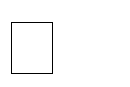 129.12.23Библиотека ЦОК https://m.edsoo.ru/7f411da6Библиотека ЦОК https://m.edsoo.ru/7f411da663На сколько больше?На сколько меньше?19.01.24Библиотека ЦОК https://m.edsoo.ru/7f411da6Библиотека ЦОК https://m.edsoo.ru/7f411da664Таблицы сложения и вычитания с числом 4.111.01.24Библиотека ЦОК https://m.edsoo.ru/7f411da6Библиотека ЦОК https://m.edsoo.ru/7f411da665Решение задач.112.01.24Библиотека ЦОК https://m.edsoo.ru/7f411da6Библиотека ЦОК https://m.edsoo.ru/7f411da666Перестановка слагаемых.116.01.24Библиотека ЦОКБиблиотека ЦОК67Применение переместительного свойства Таблицы для случаев вида5, 6, 7, 8, 9.117.01.24Библиотека ЦОК https://m.edsoo.ru/7f411da6Библиотека ЦОК https://m.edsoo.ru/7f411da668Состав чисел в пределах 10. Закрепление.118.01.24Библиотека ЦОК https://m.edsoo.ru/7f411da6Библиотека ЦОК https://m.edsoo.ru/7f411da669Состав чисел в пределах 10. Закрепление.119.01.24Библиотека ЦОК https://m.edsoo.ru/7f411da6Библиотека ЦОК https://m.edsoo.ru/7f411da670Решение задач.123.01.24Библиотека ЦОК https://m.edsoo.ru/7f411da6Библиотека ЦОК https://m.edsoo.ru/7f411da671Закрепление изученного. Проверка знаний.124.01.24Библиотека ЦОК https://m.edsoo.ru/7f411da6Библиотека ЦОК https://m.edsoo.ru/7f411da672Прямоугольник. Квадрад.125.01.24Библиотека ЦОК https://m.edsoo.ru/7f411da6Библиотека ЦОК https://m.edsoo.ru/7f411da673Страничка для любознательных.126.01.24Библиотека ЦОК https://m.edsoo.ru/7f411da6Библиотека ЦОК https://m.edsoo.ru/7f411da674Что узнали. Чему научились.130.01.24Библиотека ЦОК https://m.edsoo.ru/7f411da6Библиотека ЦОК https://m.edsoo.ru/7f411da675Что узнали. Чему научились.101.02.24Библиотека ЦОК https://m.edsoo.ru/7f411da6Библиотека ЦОК https://m.edsoo.ru/7f411da676Связь между суммой и слагаемыми.102.02.24Библиотека ЦОК https://m.edsoo.ru/7f411da6Библиотека ЦОК https://m.edsoo.ru/7f411da677Связь между суммой ислагаемыми. Решение задач.106.02.24Библиотека ЦОК https://m.edsoo.ru/7f411da6Библиотека ЦОК https://m.edsoo.ru/7f411da678Решение задач.107.02.24Библиотека ЦОК https://m.edsoo.ru/7f411da6Библиотека ЦОК https://m.edsoo.ru/7f411da679Уменьшаемое. Вычитаемое.Разность.108.02.24Библиотека ЦОК https://m.edsoo.ru/7f411da6Библиотека ЦОК https://m.edsoo.ru/7f411da680Вычитание вида6 -	7  –109.02.24Библиотека ЦОК https://m.edsoo.ru/7f411da6Библиотека ЦОК https://m.edsoo.ru/7f411da681Закрепление приемов вычислений вида 6 -	,113.02.24Библиотека ЦОК https://m.edsoo.ru/7f411da6Библиотека ЦОК https://m.edsoo.ru/7f411da682Вычитание вида 8–	и 9-114.02.24Библиотека ЦОК https://m.edsoo.ru/7f411da6Библиотека ЦОК https://m.edsoo.ru/7f411da683Закрепление приема вычислений вида8–	и 9- .115.02.24Библиотека ЦОК https://m.edsoo.ru/7f411da6Библиотека ЦОК https://m.edsoo.ru/7f411da684Решение задач.116.02.24Библиотека ЦОК https://m.edsoo.ru/7f411da6Библиотека ЦОК https://m.edsoo.ru/7f411da685Вычитание вида 10-127.02.24Библиотека ЦОК https://m.edsoo.ru/7f411da6Библиотека ЦОК https://m.edsoo.ru/7f411da686Закрепление изученного. Решение задач.128.09.24Библиотека ЦОК https://m.edsoo.ru/7f411da6Библиотека ЦОК https://m.edsoo.ru/7f411da687Килограмм.129.02.24Библиотека ЦОК https://m.edsoo.ru/7f411da6Библиотека ЦОК https://m.edsoo.ru/7f411da688Литр.11.03.24Библиотека ЦОК https://m.edsoo.ru/7f411da6Библиотека ЦОК https://m.edsoo.ru/7f411da689Что узнали. Чему научились.15.03.24Библиотека ЦОКБиблиотека ЦОК90Что узнали. Чему научились.16.03.24Библиотека ЦОК https://m.edsoo.ru/7f411da6Библиотека ЦОК https://m.edsoo.ru/7f411da691Проверочная работа.107.03.24Библиотека ЦОК https://m.edsoo.ru/7f411da6Библиотека ЦОК https://m.edsoo.ru/7f411da692Названия ипоследовательность чисел Образование чисел второгодесятка.112.03.24Библиотека ЦОК https://m.edsoo.ru/7f411da6Библиотека ЦОК https://m.edsoo.ru/7f411da693Запись и чтение чисел второго десятка.113.03.24Библиотека ЦОК https://m.edsoo.ru/7f411da6Библиотека ЦОК https://m.edsoo.ru/7f411da694Дециметр.114.03.24Библиотека ЦОК https://m.edsoo.ru/7f411da6Библиотека ЦОК https://m.edsoo.ru/7f411da695Сложение и вычитание вида10+7, 10-7, 17-10.Повторение. 115.03.24Библиотека ЦОК https://m.edsoo.ru/7f411da6Библиотека ЦОК https://m.edsoo.ru/7f411da696Сложение и вычитание вида10+7, 10-7, 17-10.119.03.24Библиотека ЦОК https://m.edsoo.ru/7f411da6Библиотека ЦОК https://m.edsoo.ru/7f411da697Счет десятками.120.03.24Библиотека ЦОК https://m.edsoo.ru/7f411da6Библиотека ЦОК https://m.edsoo.ru/7f411da698Что узнали. Чему научились.121.03.24Библиотека ЦОК https://m.edsoo.ru/7f411da6Библиотека ЦОК https://m.edsoo.ru/7f411da699Что узнали. Чему научились.12.04.24Библиотека ЦОК https://m.edsoo.ru/7f411da6Библиотека ЦОК https://m.edsoo.ru/7f411da6100Проверочная работа.103.04.24Библиотека ЦОК https://m.edsoo.ru/7f411da6Библиотека ЦОК https://m.edsoo.ru/7f411da6101Работа над ошибками.104.04.24Библиотека ЦОК https://m.edsoo.ru/7f411da6Библиотека ЦОК https://m.edsoo.ru/7f411da6102Закрепление изученного.105.04.24Библиотека ЦОК https://m.edsoo.ru/7f411da6Библиотека ЦОК https://m.edsoo.ru/7f411da6103Повторение. Подготовка к решению задач в два 109.04.24Библиотека ЦОК https://m.edsoo.ru/7f411da6Библиотека ЦОК https://m.edsoo.ru/7f411da6104111.04.24Библиотека ЦОК https://m.edsoo.ru/7f411da6Библиотека ЦОК https://m.edsoo.ru/7f411da6105Табличное сложение.112.04.24Библиотека ЦОК https://m.edsoo.ru/7f411da6Библиотека ЦОК https://m.edsoo.ru/7f411da6106Составная задача.116.04.24Библиотека ЦОК https://m.edsoo.ru/7f411da6Библиотека ЦОК https://m.edsoo.ru/7f411da6107Составная задача.117.04.24Библиотека ЦОК https://m.edsoo.ru/7f411da6Библиотека ЦОК https://m.edsoo.ru/7f411da6108Общий прием сложения однозначных чисел с переходом через десяток +2,+3118.04.24Библиотека ЦОК https://m.edsoo.ru/7f411da6Библиотека ЦОК https://m.edsoo.ru/7f411da6109Сложение однозначных чисел +4119.04.24Библиотека ЦОК https://m.edsoo.ru/7f411da6Библиотека ЦОК https://m.edsoo.ru/7f411da6110Сложение однозначных чиселс переходом через десяток +5123.04.24Библиотека ЦОК https://m.edsoo.ru/7f411da6Библиотека ЦОК https://m.edsoo.ru/7f411da6111Сложение однозначных чисел с переходом через десяток+6124.04.24Библиотека ЦОК https://m.edsoo.ru/7f411da6Библиотека ЦОК https://m.edsoo.ru/7f411da6112Сложение однозначных чиселс переходом через десяток+7125.04.24Библиотека ЦОКБиблиотека ЦОК113Сложение однозначных чиселс переходом через десяток+8, +9126.04.24Библиотека ЦОК https://m.edsoo.ru/7f411da6Библиотека ЦОК https://m.edsoo.ru/7f411da6114Сложение однозначных чисел с переходом через десяток130.04.24Библиотека ЦОК https://m.edsoo.ru/7f411da6Библиотека ЦОК https://m.edsoo.ru/7f411da6115Таблица сложения.17.05.24Библиотека ЦОК https://m.edsoo.ru/7f411da6Библиотека ЦОК https://m.edsoo.ru/7f411da6116Таблица сложения.18.05.24Библиотека ЦОК https://m.edsoo.ru/7f411da6Библиотека ЦОК https://m.edsoo.ru/7f411da6117Странички для любознательных.110.05.24Библиотека ЦОК https://m.edsoo.ru/7f411da6Библиотека ЦОК https://m.edsoo.ru/7f411da6118Что узнали. Чему научились.114.05.24Библиотека ЦОК https://m.edsoo.ru/7f411da6Библиотека ЦОК https://m.edsoo.ru/7f411da6119Что узнали. Чему научились.115.05.24Библиотека ЦОК https://m.edsoo.ru/7f411da6Библиотека ЦОК https://m.edsoo.ru/7f411da6120Общие приемы вычитания с переходом через десяток.116.04.24Библиотека ЦОК https://m.edsoo.ru/7f411da6Библиотека ЦОК https://m.edsoo.ru/7f411da6121Вычитание вида 11 –117.05.24Библиотека ЦОК https://m.edsoo.ru/7f411da6Библиотека ЦОК https://m.edsoo.ru/7f411da6122Вычитание вида 12 – .121.05.24Библиотека ЦОК https://m.edsoo.ru/7f411da6Библиотека ЦОК https://m.edsoo.ru/7f411da6123Вычитание вида 13 – .121.05.24Библиотека ЦОК https://m.edsoo.ru/7f411da6Библиотека ЦОК https://m.edsoo.ru/7f411da6124Вычитание вида 14 – .122.05.24Библиотека ЦОК https://m.edsoo.ru/7f411da6Библиотека ЦОК https://m.edsoo.ru/7f411da6125Вычитание вида 15 – .122.05.24Библиотека ЦОК https://m.edsoo.ru/7f411da6Библиотека ЦОК https://m.edsoo.ru/7f411da6126Итоговая контрольная работа.123.05.24Библиотека ЦОК https://m.edsoo.ru/7f411da6Библиотека ЦОК https://m.edsoo.ru/7f411da6127Работа над ошибками.Вычитание вида 16 – .123.05.24Библиотека ЦОК https://m.edsoo.ru/7f411da6Библиотека ЦОК https://m.edsoo.ru/7f411da6128Вычитание вида 17 – , 18– . 124.05.24Библиотека ЦОК https://m.edsoo.ru/7f411da6Библиотека ЦОК https://m.edsoo.ru/7f411da6129Закрепление изученного.124.05.24Библиотека ЦОК https://m.edsoo.ru/7f411da6Библиотека ЦОК https://m.edsoo.ru/7f411da6130Странички для любознательных..128.05.24Библиотека ЦОК https://m.edsoo.ru/7f411da6Библиотека ЦОК https://m.edsoo.ru/7f411da6131Что узнали. Чему научились128.05.24Библиотека ЦОК https://m.edsoo.ru/7f411da6Библиотека ЦОК https://m.edsoo.ru/7f411da6132Проектные работы. Математика вокруг нас.129.05.24Библиотека ЦОК https://m.edsoo.ru/7f411da6Библиотека ЦОК https://m.edsoo.ru/7f411da6Итоговая контрольная работа.ОБЩЕЕ КОЛИЧЕСТВО ЧАСОВ ПО ПРОГРАММЕОБЩЕЕ КОЛИЧЕСТВО ЧАСОВ ПО ПРОГРАММЕ